MARKUS SEGSCHNEIDER 
Sketchbook (Acoustic Music Records/Rough Trade  www.markus-segschneider.de ) 
14 Tracks, 44:15 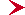 Segschneider, die Vierte! Und wieder ein Erlebnis für den Freund akustischer Gitarrenmusik. Ausgereifter Ton, perfekte Spieltechnik, interessante Kompositionen … – das sind nur einige Attribute, die das Schaffen des Kölner Steelstringgitarristen umschreiben. Musik für Herz, Hand und Verstand. Den komplexen Arrangements sollte man ein aufmerksames Ohr schenken, denn sonst entgehen einem die delikaten harmonischen und melodischen Finessen seiner „Moving Landscapes“ oder das elegante rhythmische „Stolpern“ in „The Skipped Beat“. Interessant sind auch die Adaptionen von Thijs van Leers „Silvia“ oder des Beatles-Klassikers „And I Love Her“. Segschneiders lyrische Tonsprache unterscheidet sich deutlich von den oft gehörten gitarristisch-musikalischen Mustern, die, wie man erstaunt zur Kenntnis nimmt, nur bedingt in der technischen Begrenztheit des Instrumentes begründet sind. Und ob er in guter Atkins-Manier lässig dahintreibt, wie in dem zauberhaften „Chatting With Sim“, einen feinen Funkgroove webt wie in „Pocket Dancer“ oder impressionistisch anmutend ein „Poem For A Nice Day“ formuliert: Das alles hat große Klasse! Rolf Beydemüller Folker 2/15